AVIS AUX ÉTUDIANTS MASTER II PSYCHOLOGIE CLINIQUE                Il        est    porté       à    la    connaissance     des      étudiants      MASTER II     Psychologie Clinique      que  le      Rattrapage du           module          « Anthropologie Psychanalytique »      assuré    par Mer         BELBESSAI      est      programmé      pour le      Mardi    02-05-2017  à  10H00, la salle : 14Bejaia, le 26/04/2017.                                                                                                                                                      L’Administrationالجمهورية الجزائرية الديمقراطية الشعبيةRépublique Algérienne Démocratique et Populaire الجمهورية الجزائرية الديمقراطية الشعبيةRépublique Algérienne Démocratique et Populaire الجمهورية الجزائرية الديمقراطية الشعبيةRépublique Algérienne Démocratique et Populaire Ministère de l’Enseignement Supérieur       et de Recherche Scientifique        Université de  BéjaïaFaculté des Sciences  Humaines et Sociales                                                            Département des sciences sociales.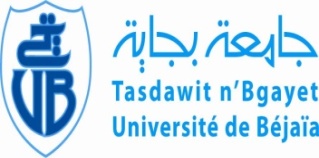 وزارة التعليم العالي و البحث العلميجامعة بجاية    كــــلية العلوم الإنسانية و الاجتماعية